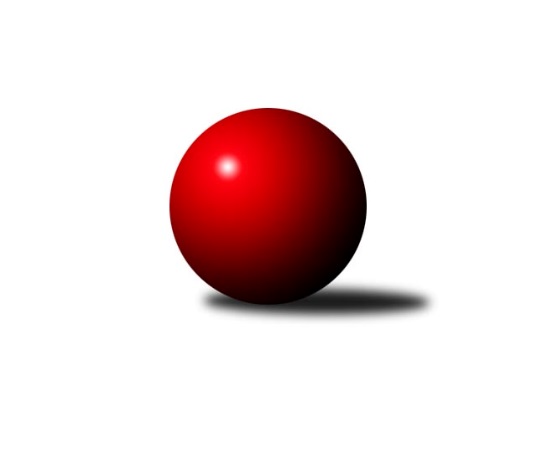 Č.10Ročník 2014/2015	22.11.2014Nejlepšího výkonu v tomto kole: 3646 dosáhlo družstvo: TJ Lokomotiva Česká Třebová3. KLM C 2014/2015Výsledky 10. kolaSouhrnný přehled výsledků:HKK Olomouc ˝B˝	- TJ Tatran Litovel ˝A˝	6:2	3395:3213	16.0:8.0	22.11.TJ Sokol Rybník	- KK Šumperk˝A˝	6:2	3449:3237	17.0:7.0	22.11.TJ Jiskra Rýmařov ˝A˝	- TJ Sokol Chvalíkovice ˝A˝	5:3	3118:3099	13.0:11.0	22.11.TJ Lokomotiva Česká Třebová	- TJ Sokol Michálkovice ˝A˝	7:1	3646:3326	20.0:4.0	22.11.TJ Sokol Bohumín ˝A˝	- SKK Ostrava ˝A˝	7:1	3187:3003	17.0:7.0	22.11.KK Zábřeh ˝B˝	- TJ Unie Hlubina ˝A˝	6:2	3158:3090	12.5:11.5	22.11.Tabulka družstev:	1.	TJ Lokomotiva Česká Třebová	10	10	0	0	62.5 : 17.5 	153.5 : 86.5 	 3364	20	2.	HKK Olomouc ˝B˝	10	7	0	3	48.5 : 31.5 	131.5 : 108.5 	 3251	14	3.	TJ Sokol Chvalíkovice ˝A˝	10	6	0	4	46.0 : 34.0 	123.0 : 117.0 	 3182	12	4.	KK Zábřeh ˝B˝	10	5	1	4	41.5 : 38.5 	126.5 : 113.5 	 3166	11	5.	TJ Tatran Litovel ˝A˝	10	5	1	4	41.0 : 39.0 	121.5 : 118.5 	 3176	11	6.	TJ Sokol Rybník	10	5	1	4	39.0 : 41.0 	116.0 : 124.0 	 3093	11	7.	TJ Sokol Bohumín ˝A˝	10	5	0	5	42.0 : 38.0 	118.0 : 122.0 	 3105	10	8.	KK Šumperk˝A˝	10	4	0	6	35.0 : 45.0 	113.0 : 127.0 	 3139	8	9.	TJ Jiskra Rýmařov ˝A˝	10	3	1	6	34.5 : 45.5 	117.0 : 123.0 	 3097	7	10.	SKK Ostrava ˝A˝	10	3	0	7	35.0 : 45.0 	114.5 : 125.5 	 3131	6	11.	TJ Unie Hlubina ˝A˝	10	3	0	7	34.0 : 46.0 	116.5 : 123.5 	 3168	6	12.	TJ Sokol Michálkovice ˝A˝	10	2	0	8	21.0 : 59.0 	89.0 : 151.0 	 3088	4Podrobné výsledky kola:	 HKK Olomouc ˝B˝	3395	6:2	3213	TJ Tatran Litovel ˝A˝	Matouš Krajzinger	140 	 134 	 159 	131	564 	 3:1 	 532 	 149	128 	 130	125	Jiří Fiala	Miroslav Dokoupil	141 	 121 	 169 	128	559 	 1:3 	 552 	 146	129 	 147	130	David Čulík	Kamil Bartoš	160 	 149 	 153 	160	622 	 4:0 	 555 	 148	135 	 148	124	František Baleka	Břetislav Sobota	147 	 118 	 145 	133	543 	 2:2 	 510 	 117	125 	 134	134	Jiří Čamek	Radek Malíšek *1	121 	 125 	 142 	137	525 	 2:2 	 543 	 129	155 	 138	121	Jiří Kráčmar	Milan Sekanina	148 	 146 	 151 	137	582 	 4:0 	 521 	 134	133 	 125	129	Miroslav Talášekrozhodčí: střídání: *1 od 61. hodu Leopold JašekNejlepší výkon utkání: 622 - Kamil Bartoš	 TJ Sokol Rybník	3449	6:2	3237	KK Šumperk˝A˝	Jiří Kmoníček	138 	 158 	 152 	144	592 	 3:1 	 539 	 139	135 	 128	137	Miroslav Smrčka	Miroslav Kolář ml.	130 	 122 	 158 	115	525 	 2:2 	 553 	 128	138 	 139	148	Adam Běláška	Miroslav Dušek	142 	 146 	 148 	155	591 	 4:0 	 507 	 115	138 	 127	127	Gustav Vojtek	Lukáš Műller	137 	 123 	 150 	135	545 	 1:3 	 592 	 147	143 	 139	163	Jaromír Rabenseifner	Václav Kolář	165 	 150 	 149 	147	611 	 3:1 	 530 	 117	133 	 132	148	Jaroslav Sedlář	Tomáš Műller	148 	 143 	 158 	136	585 	 4:0 	 516 	 132	123 	 128	133	Petr Matějkarozhodčí: Nejlepší výkon utkání: 611 - Václav Kolář	 TJ Jiskra Rýmařov ˝A˝	3118	5:3	3099	TJ Sokol Chvalíkovice ˝A˝	Ladislav Janáč	124 	 135 	 136 	117	512 	 2:2 	 532 	 145	132 	 131	124	Jakub Hendrych	Jaroslav Heblák	127 	 111 	 147 	131	516 	 1:3 	 546 	 143	134 	 134	135	Jiří Staněk	Martin Mikeska	114 	 134 	 147 	146	541 	 3:1 	 513 	 116	120 	 145	132	David Hendrych	Štěpán Charník	131 	 126 	 115 	119	491 	 1:3 	 510 	 143	105 	 131	131	Vladimír Valenta	Jaroslav Tezzele	140 	 119 	 136 	123	518 	 3:1 	 504 	 130	142 	 128	104	Aleš Staněk	Milan Dědáček	135 	 143 	 128 	134	540 	 3:1 	 494 	 145	124 	 99	126	Vladimír Kostkarozhodčí: Nejlepší výkon utkání: 546 - Jiří Staněk	 TJ Lokomotiva Česká Třebová	3646	7:1	3326	TJ Sokol Michálkovice ˝A˝	Petr Holanec	130 	 144 	 163 	148	585 	 3:1 	 552 	 132	141 	 138	141	Petr Řepecký	Jiří Hetych ml.	173 	 159 	 165 	140	637 	 4:0 	 535 	 129	136 	 138	132	Josef Jurášek	Rudolf Stejskal	143 	 144 	 141 	156	584 	 4:0 	 537 	 142	138 	 137	120	Josef Linhart	Jiří Kmoníček	136 	 130 	 151 	151	568 	 2:2 	 569 	 143	161 	 142	123	Tomáš Rechtoris	Pavel Jiroušek	164 	 180 	 173 	169	686 	 4:0 	 541 	 108	156 	 151	126	Jiří Řepecký	Josef Gajdošík	149 	 121 	 166 	150	586 	 3:1 	 592 	 146	145 	 153	148	Petr Řepeckýrozhodčí: Nejlepší výkon utkání: 686 - Pavel Jiroušek	 TJ Sokol Bohumín ˝A˝	3187	7:1	3003	SKK Ostrava ˝A˝	Petr Kuttler	136 	 126 	 119 	135	516 	 3:1 	 502 	 128	113 	 129	132	Radek Foltýn	Aleš Kohutek	116 	 118 	 137 	112	483 	 1:3 	 490 	 128	123 	 122	117	Pavel Gerlich	Pavel Niesyt	139 	 151 	 149 	135	574 	 4:0 	 516 	 110	144 	 143	119	Dominik Böhm	Fridrich Péli	139 	 153 	 145 	129	566 	 3:1 	 478 	 126	98 	 118	136	Miroslav Pytel	Štefan Dendis	116 	 135 	 137 	122	510 	 2:2 	 497 	 129	119 	 112	137	Vladimír Korta	Roman Honl	136 	 150 	 121 	131	538 	 4:0 	 520 	 133	144 	 114	129	Petr Holasrozhodčí: Nejlepší výkon utkání: 574 - Pavel Niesyt	 KK Zábřeh ˝B˝	3158	6:2	3090	TJ Unie Hlubina ˝A˝	Milan Šula	128 	 115 	 124 	128	495 	 1:3 	 490 	 129	106 	 125	130	Petr Chodura	Michal Albrecht	140 	 137 	 130 	151	558 	 3:1 	 523 	 127	131 	 133	132	František Oliva	Jan Körner	127 	 135 	 141 	151	554 	 3:1 	 499 	 112	138 	 133	116	Michal Zatyko	Tomáš Dražil	129 	 121 	 148 	126	524 	 2.5:1.5 	 525 	 129	119 	 143	134	Petr Brablec	Josef Karafiát	127 	 123 	 117 	127	494 	 0:4 	 539 	 130	144 	 132	133	Vladimír Konečný	Jiří Michálek	124 	 152 	 134 	123	533 	 3:1 	 514 	 116	137 	 128	133	Michal Hejtmánekrozhodčí: Nejlepší výkon utkání: 558 - Michal AlbrechtPořadí jednotlivců:	jméno hráče	družstvo	celkem	plné	dorážka	chyby	poměr kuž.	Maximum	1.	Pavel Jiroušek 	TJ Lokomotiva Česká Třebová	584.83	382.4	202.4	0.8	5/5	(686)	2.	Martin Podzimek 	TJ Lokomotiva Česká Třebová	575.24	375.2	200.0	3.1	5/5	(652)	3.	Kamil Bartoš 	HKK Olomouc ˝B˝	574.04	378.7	195.4	2.4	4/5	(626)	4.	Jiří Hetych  ml.	TJ Lokomotiva Česká Třebová	571.80	374.7	197.1	2.3	5/5	(642)	5.	Petr Holanec 	TJ Lokomotiva Česká Třebová	563.35	373.5	189.9	2.7	4/5	(585)	6.	Matouš Krajzinger 	HKK Olomouc ˝B˝	553.50	368.6	184.9	4.5	4/5	(609)	7.	Jiří Kmoníček 	TJ Lokomotiva Česká Třebová	553.00	370.9	182.1	3.6	4/5	(599)	8.	Milan Šula 	KK Zábřeh ˝B˝	552.12	368.7	183.4	3.2	5/5	(586)	9.	Vladimír Konečný 	TJ Unie Hlubina ˝A˝	548.71	360.4	188.3	3.0	6/7	(589)	10.	Aleš Staněk 	TJ Sokol Chvalíkovice ˝A˝	546.79	367.8	179.0	7.3	6/6	(574)	11.	Jiří Staněk 	TJ Sokol Chvalíkovice ˝A˝	546.38	370.1	176.3	4.4	6/6	(604)	12.	František Oliva 	TJ Unie Hlubina ˝A˝	545.18	369.9	175.3	3.4	7/7	(582)	13.	Michal Hejtmánek 	TJ Unie Hlubina ˝A˝	542.83	363.3	179.5	3.4	6/7	(611)	14.	Milan Sekanina 	HKK Olomouc ˝B˝	542.40	359.5	182.9	4.6	5/5	(614)	15.	Václav Kolář 	TJ Sokol Rybník	540.83	359.7	181.2	3.7	5/5	(651)	16.	Miroslav Dokoupil 	HKK Olomouc ˝B˝	540.75	362.9	177.9	6.3	4/5	(597)	17.	Tomáš Műller 	TJ Sokol Rybník	540.73	358.1	182.7	4.7	5/5	(639)	18.	Jan Körner 	KK Zábřeh ˝B˝	540.46	363.3	177.2	4.7	4/5	(592)	19.	Břetislav Sobota 	HKK Olomouc ˝B˝	540.23	365.0	175.2	5.9	5/5	(589)	20.	Dominik Böhm 	SKK Ostrava ˝A˝	539.48	359.0	180.5	5.3	5/6	(570)	21.	Milan Dědáček 	TJ Jiskra Rýmařov ˝A˝	538.79	358.6	180.2	2.6	4/4	(580)	22.	Petr Brablec 	TJ Unie Hlubina ˝A˝	538.28	357.1	181.2	4.8	6/7	(563)	23.	Jaromír Rabenseifner 	KK Šumperk˝A˝	537.70	356.2	181.5	4.8	5/5	(592)	24.	David Čulík 	TJ Tatran Litovel ˝A˝	536.58	364.9	171.7	5.3	6/7	(558)	25.	Jakub Hendrych 	TJ Sokol Chvalíkovice ˝A˝	536.13	357.2	179.0	5.7	6/6	(583)	26.	Ladislav Janáč 	TJ Jiskra Rýmařov ˝A˝	535.46	348.3	187.2	4.0	4/4	(601)	27.	Michal Albrecht 	KK Zábřeh ˝B˝	535.23	358.3	176.9	3.4	5/5	(577)	28.	Jiří Čamek 	TJ Tatran Litovel ˝A˝	534.86	357.4	177.5	4.1	7/7	(583)	29.	Petr Holas 	SKK Ostrava ˝A˝	534.43	361.2	173.2	4.2	6/6	(580)	30.	Tomáš Dražil 	KK Zábřeh ˝B˝	533.40	361.6	171.8	7.1	4/5	(594)	31.	Petr Kuttler 	TJ Sokol Bohumín ˝A˝	532.81	357.2	175.6	3.0	3/4	(565)	32.	Jakub Mokoš 	TJ Tatran Litovel ˝A˝	532.60	359.6	173.0	5.1	5/7	(619)	33.	Jiří Trnka 	SKK Ostrava ˝A˝	532.00	360.4	171.6	2.3	5/6	(567)	34.	Josef Linhart 	TJ Sokol Michálkovice ˝A˝	531.71	356.6	175.1	3.4	7/7	(561)	35.	Adam Běláška 	KK Šumperk˝A˝	530.38	357.4	173.0	4.5	4/5	(575)	36.	Jaroslav Tezzele 	TJ Jiskra Rýmařov ˝A˝	529.25	364.8	164.5	4.8	4/4	(568)	37.	Tomáš Rechtoris 	TJ Sokol Michálkovice ˝A˝	528.79	354.4	174.4	5.0	6/7	(569)	38.	Marek Zapletal 	KK Šumperk˝A˝	528.15	354.0	174.2	4.3	4/5	(546)	39.	Miroslav Smrčka 	KK Šumperk˝A˝	526.28	346.8	179.4	3.4	5/5	(577)	40.	Jiří Fiala 	TJ Tatran Litovel ˝A˝	526.04	358.3	167.7	7.5	6/7	(568)	41.	Miroslav Talášek 	TJ Tatran Litovel ˝A˝	525.67	354.3	171.3	5.0	6/7	(569)	42.	Petr Matějka 	KK Šumperk˝A˝	525.33	356.0	169.3	3.9	5/5	(542)	43.	David Hendrych 	TJ Sokol Chvalíkovice ˝A˝	524.92	351.6	173.4	5.3	6/6	(599)	44.	Jiří Kmoníček 	TJ Sokol Rybník	522.30	353.7	168.6	4.4	5/5	(592)	45.	Rudolf Stejskal 	TJ Lokomotiva Česká Třebová	522.13	358.3	163.8	5.3	4/5	(584)	46.	Václav Švub 	KK Zábřeh ˝B˝	521.00	349.7	171.3	3.2	5/5	(568)	47.	Jaroslav Sedlář 	KK Šumperk˝A˝	520.76	356.9	163.8	6.6	5/5	(548)	48.	Radek Hendrych 	TJ Sokol Chvalíkovice ˝A˝	520.25	356.7	163.6	6.3	4/6	(599)	49.	Pavel Niesyt 	TJ Sokol Bohumín ˝A˝	520.00	360.3	159.8	7.8	3/4	(574)	50.	Vladimír Valenta 	TJ Sokol Chvalíkovice ˝A˝	519.96	350.1	169.9	6.8	6/6	(604)	51.	František Baleka 	TJ Tatran Litovel ˝A˝	519.75	353.6	166.2	6.2	6/7	(555)	52.	Roman Honl 	TJ Sokol Bohumín ˝A˝	518.75	349.3	169.4	4.8	4/4	(563)	53.	Lukáš Modlitba 	TJ Sokol Bohumín ˝A˝	518.75	353.5	165.3	6.3	4/4	(545)	54.	Aleš Kohutek 	TJ Sokol Bohumín ˝A˝	518.62	349.0	169.6	4.7	3/4	(553)	55.	Petr Řepecký 	TJ Sokol Michálkovice ˝A˝	518.54	356.3	162.2	5.1	6/7	(592)	56.	Vladimír Kostka 	TJ Sokol Chvalíkovice ˝A˝	514.00	351.0	163.0	8.8	4/6	(582)	57.	Vladimír Korta 	SKK Ostrava ˝A˝	513.80	343.6	170.2	4.9	6/6	(548)	58.	Miroslav Kolář ml. 	TJ Sokol Rybník	513.45	351.8	161.7	7.9	4/5	(585)	59.	Jiří Řepecký 	TJ Sokol Michálkovice ˝A˝	513.21	347.1	166.1	6.6	7/7	(569)	60.	Michal Zych 	TJ Sokol Michálkovice ˝A˝	512.61	353.1	159.6	5.2	6/7	(547)	61.	Michal Zatyko 	TJ Unie Hlubina ˝A˝	512.07	346.1	165.9	4.2	5/7	(555)	62.	Štefan Dendis 	TJ Sokol Bohumín ˝A˝	509.68	356.2	153.5	6.7	4/4	(530)	63.	Miroslav Pytel 	SKK Ostrava ˝A˝	509.20	336.6	172.6	6.0	5/6	(573)	64.	Fridrich Péli 	TJ Sokol Bohumín ˝A˝	508.63	349.0	159.6	8.1	4/4	(566)	65.	Radek Foltýn 	SKK Ostrava ˝A˝	507.47	358.7	148.7	9.1	5/6	(537)	66.	Miroslav Dušek 	TJ Sokol Rybník	506.08	348.7	157.4	6.1	4/5	(591)	67.	Štěpán Charník 	TJ Jiskra Rýmařov ˝A˝	501.00	349.7	151.4	10.0	4/4	(527)	68.	Jaroslav Heblák 	TJ Jiskra Rýmařov ˝A˝	500.83	356.0	144.9	8.7	4/4	(543)	69.	Petr Chodura 	TJ Unie Hlubina ˝A˝	497.83	345.8	152.0	9.2	6/7	(528)	70.	Josef Pilatík 	TJ Jiskra Rýmařov ˝A˝	490.19	341.4	148.8	6.9	4/4	(539)	71.	Gustav Vojtek 	KK Šumperk˝A˝	488.92	349.3	139.6	8.3	4/5	(544)	72.	Josef Jurášek 	TJ Sokol Michálkovice ˝A˝	487.61	341.3	146.3	8.8	6/7	(535)		Josef Gajdošík 	TJ Lokomotiva Česká Třebová	557.28	371.9	185.4	2.8	3/5	(591)		Jiří Kráčmar 	TJ Tatran Litovel ˝A˝	543.00	366.0	177.0	7.0	1/7	(543)		Dušan Říha 	HKK Olomouc ˝B˝	539.00	353.5	185.5	4.5	2/5	(541)		Kamil Axman 	TJ Tatran Litovel ˝A˝	536.58	355.5	181.1	3.4	4/7	(597)		Jan Pavlosek 	SKK Ostrava ˝A˝	524.50	353.5	171.0	4.5	2/6	(530)		Martin Mikeska 	TJ Jiskra Rýmařov ˝A˝	524.00	341.5	182.5	4.0	1/4	(541)		Radek Malíšek 	HKK Olomouc ˝B˝	522.50	359.9	162.6	7.0	2/5	(581)		Leopold Jašek 	HKK Olomouc ˝B˝	518.50	345.7	172.8	5.8	3/5	(541)		Lukáš Műller 	TJ Sokol Rybník	518.50	350.3	168.2	11.7	2/5	(574)		Josef Karafiát 	KK Zábřeh ˝B˝	518.33	355.7	162.7	7.0	3/5	(560)		Miroslav Kolář 	TJ Sokol Rybník	516.00	370.0	146.0	5.0	1/5	(516)		Jiří Michálek 	KK Zábřeh ˝B˝	515.92	353.3	162.7	5.6	3/5	(563)		Pavel Gerlich 	SKK Ostrava ˝A˝	511.73	351.9	159.9	7.3	3/6	(566)		Jaroslav Klekner 	TJ Unie Hlubina ˝A˝	510.38	345.6	164.8	8.1	4/7	(531)		Václav Rábl 	TJ Unie Hlubina ˝A˝	507.75	349.0	158.8	5.8	4/7	(570)		Petr Axman 	TJ Tatran Litovel ˝A˝	505.11	346.1	159.0	5.8	3/7	(518)		Josef Mikeska 	TJ Jiskra Rýmařov ˝A˝	502.00	336.0	166.0	3.8	2/4	(522)		Martin Vitásek 	KK Zábřeh ˝B˝	494.00	342.0	152.0	12.0	1/5	(494)		Miroslav Štěpán 	KK Zábřeh ˝B˝	493.50	334.5	159.0	7.5	1/5	(503)		Jiří Nešický 	TJ Sokol Rybník	487.92	347.8	140.1	8.0	3/5	(580)		Petr Chlachula 	TJ Jiskra Rýmařov ˝A˝	487.00	347.0	140.0	11.0	1/4	(502)		Václav Čamek 	KK Zábřeh ˝B˝	485.50	349.5	136.0	12.5	2/5	(513)		Marek Hampl 	TJ Jiskra Rýmařov ˝A˝	478.00	330.0	148.0	14.0	1/4	(478)		Petr Jurášek 	TJ Sokol Michálkovice ˝A˝	467.33	334.7	132.7	14.7	3/7	(476)		Oldřich Bidrman 	TJ Sokol Michálkovice ˝A˝	406.00	294.0	112.0	20.0	1/7	(406)Sportovně technické informace:Starty náhradníků:registrační číslo	jméno a příjmení 	datum startu 	družstvo	číslo startu
Hráči dopsaní na soupisku:registrační číslo	jméno a příjmení 	datum startu 	družstvo	Program dalšího kola:11. kolo29.11.2014	so	10:00	SKK Ostrava ˝A˝ - TJ Lokomotiva Česká Třebová	29.11.2014	so	10:00	TJ Tatran Litovel ˝A˝ - TJ Jiskra Rýmařov ˝A˝	29.11.2014	so	10:00	KK Šumperk˝A˝ - HKK Olomouc ˝B˝	29.11.2014	so	14:00	TJ Sokol Chvalíkovice ˝A˝ - KK Zábřeh ˝B˝	29.11.2014	so	14:00	TJ Sokol Michálkovice ˝A˝ - TJ Sokol Rybník	29.11.2014	so	15:30	TJ Unie Hlubina ˝A˝ - TJ Sokol Bohumín ˝A˝	Nejlepší šestka kola - absolutněNejlepší šestka kola - absolutněNejlepší šestka kola - absolutněNejlepší šestka kola - absolutněNejlepší šestka kola - dle průměru kuželenNejlepší šestka kola - dle průměru kuželenNejlepší šestka kola - dle průměru kuželenNejlepší šestka kola - dle průměru kuželenNejlepší šestka kola - dle průměru kuželenPočetJménoNázev týmuVýkonPočetJménoNázev týmuPrůměr (%)Výkon8xPavel JiroušekČ. Třebová6866xPavel JiroušekČ. Třebová120.66867xJiří Hetych ml.Č. Třebová6374xKamil BartošOlomouc B113.386226xKamil BartošOlomouc B6221xPavel NiesytBohumín A112.535744xVáclav KolářRybník6116xJiří Hetych ml.Č. Třebová111.986371xJaromír RabenseifnerŠumperk˝A˝5921xFridrich PéliBohumín A110.975661xJiří KmoníčekRybník5922xVáclav KolářRybník107.41611